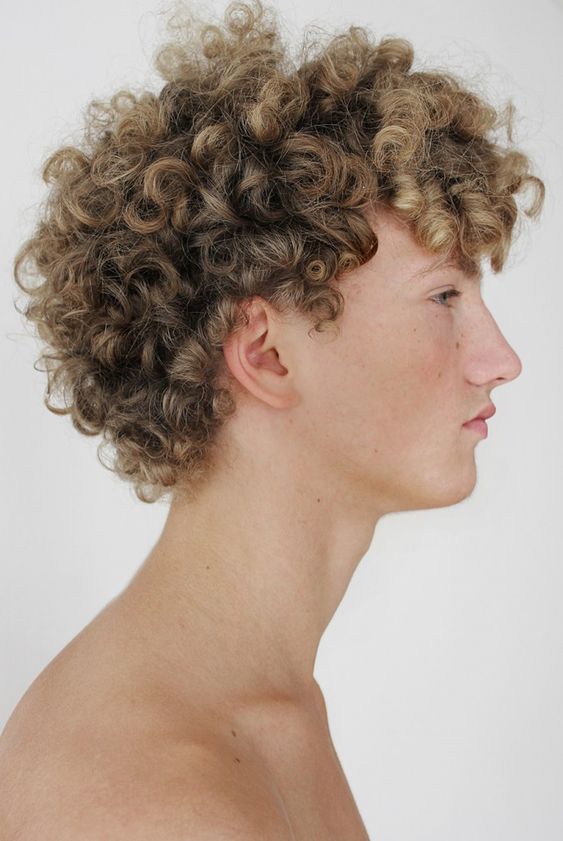 Svar med egne ord slik at du viser forståelse for hva du svarer:Hva skjer i håret når du påfører strukturomformingsvæske?Hvilke kjemikalier inneholder den som får det til å skje?Hvorfor må vi skylle og tørke så godtHva skjer i håret når vi tar på fiksering?Hvilke kjemikalier er det i fikseringen som får det til å skje?